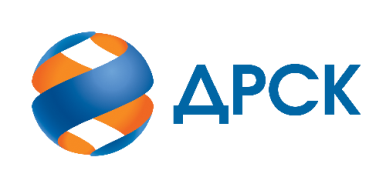 Акционерное Общество«Дальневосточная распределительная сетевая компания»Протокол процедуры открытия доступа к заявкам участниковСПОСОБ И ПРЕДМЕТ ЗАКУПКИ: запрос предложений в электронной форме на право заключения договора на выполнение работ: Ремонт ПС 35/10 кВ Нагорная, Новотроицкая, Коршуновка, Ильиновка (Лот № 401501-РЕМ-РЕМ ПРОД-2020-ДРСК).НМЦ ЛОТА (в соответствии с Извещением о закупке): 8 827 567,00 руб. без НДС.ОТМЕТИЛИ:В адрес Организатора закупки поступило 3 (три) заявки.Вскрытие конвертов (открытие доступа к заявкам) было произведено автоматически средствами электронной торговой площадки https://rushydro.roseltorg.ru в присутствии секретаря Закупочной комиссии.Дата и время начала процедуры вскрытия конвертов с заявками на участие в закупке: 15 часов 00 минут (по местному времени Организатора) 18.06.2020 г. Место проведения процедуры вскрытия конвертов с заявками на участие в закупке: https://rushydro.roseltorg.ruВ конвертах обнаружены заявки следующих Участников закупки:Секретарь Закупочной комиссии 1 уровня  		                                        О.В.Коваленко№ 525/УР-В18 июня 2020 г.№п/пДата и время регистрации заявкиНаименование Участника, его адрес, ИНН и/или идентификационный номерЦена заявки, руб. без НДС 17.06.2020 10:29ООО "ТОРГОВО-ПРОИЗВОДСТВЕННАЯ КОМПАНИЯ "СВЕТОТЕХНИКА" 
ИНН/КПП 2801243633/280101001 
ОГРН 11828010080598 827 567,0017.06.2020 11:17АО "ГИДРОЭЛЕКТРОМОНТАЖ" 
ИНН/КПП 2801085955/280101001 
ОГРН 10228005160348 827 567,0017.06.2020 11:19ООО "АМУРЭЛЕКТРОЩИТ" 
ИНН/КПП 2801095752/280101001 
ОГРН 10428000145538 827 567,00